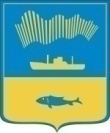 АДМИНИСТРАЦИЯ ГОРОДА МУРМАНСКАП О С Т А Н О В Л Е Н И Е_________             			          	                                                      № ____О внесении изменений в приложение к постановлению администрации города Мурманска от 12.11.2013 № 3234 «Об утверждении муниципальной программы города Мурманска «Жилищно-коммунальное хозяйство» на 2014 - 2019 годы» (в ред. постановлений от 06.03.2014 № 600,                    от 17.04.2014 № 1087, от 22.05.2014 № 1530, от 30.06.2014 № 2112,                  от 10.11.2014 № 3663, от 25.12.2014 № 4272, от 02.04.2015 № 857,                    от 18.05.2015 № 1278, от 20.08.2015 № 2271, от 12.11.2015 № 3141,                   от 23.12.2015 № 3560, от 02.06.2016 № 1565, от 18.08.2016 № 2485,                   от 11.11.2016 № 3456, от 20.12.2016 № 3842)В соответствии со статьей 179 Бюджетного кодекса Российской Федерации, Федеральным законом от 06.10.2003 № 131-ФЗ «Об общих принципах организации местного самоуправления в Российской Федерации», Уставом муниципального образования город Мурманск, решением Совета депутатов города Мурманска от 20.12.2016 № 32-572 «О бюджете муниципального образования город Мурманск на 2017 год и на плановый период 2018 и 2019 годов», постановлением администрации города Мурманска от 21.08.2013 № 2143 «Об утверждении Порядка разработки, реализации и оценки эффективности муниципальных программ города Мурманска», распоряжением администрации города Мурманска от 02.06.2014 № 35-р «Об утверждении перечня муниципальных программ города Мурманска на 2014-2019 годы» п о с т а н о в л я ю:1. Внести в приложение к постановлению администрации города Мурманска от 12.11.2013 № 3234 «Об утверждении муниципальной программы города Мурманска «Жилищно-коммунальное хозяйство» на 2014 - 2019 годы»  (в ред. постановлений от 06.03.2014 № 600, от 17.04.2014 № 1087, от 22.05.2014 № 1530, от 30.06.2014 № 2112, от 10.11.2014 № 3663, от 25.12.2014 № 4272,      от 02.04.2015 № 857, от 18.05.2015 № 1278, от 20.08.2015 № 2271, от 12.11.2015 № 3141, от 23.12.2015 № 3560, от 02.06.2016 № 1565, от 18.08.2016 № 2485,     от 11.11.2016 № 3456, от 20.12.2016 № 3842) следующие изменения:1.1. Строку «Объемы и источники финансирования программы» таблицы раздела «Паспорт муниципальной программы» изложить в следующей редакции: «- 2 650 162,5 тыс. рублей - всего,в том числе: - средства бюджета муниципального образования город Мурманск (далее – МБ): 2 226 121,1 тыс. рублей - всего, в том числе:2014 год – 466 825,6 тыс. рублей;2015 год – 399 310,4 тыс. рублей;2016 год – 348 645,6 тыс. рублей;2017 год – 332 187,5 тыс. рублей;2018 год – 360 260,8 тыс. рублей;2019 год – 318 891,2 тыс. рублей;- средства федерального бюджета (далее – ФБ): 36 948,8 тыс. рублей - всего, в том числе:2014 год – 13 822,5 тыс. рублей;2015 год – 0,0 тыс. рублей;2016 год – 0,0 тыс. рублей;2017 год – 23 126,3 тыс. рублей;2018 год – 0,0 тыс. рублей;2019 год – 0,0 тыс. рублей;- средства областного бюджета (далее – ОБ): 81 128,8 тыс. рублей – всего,в том числе:2014 год – 50 000,0 тыс. рублей;2015 год – 81,1 тыс. рублей;2016 год – 79,3 тыс. рублей;2017 год – 30 831,0 тыс. рублей;2018 год – 68,7 тыс. рублей;2019 год – 68,7 тыс. рублей;- внебюджетные источники (далее – ВБ): 305 963,8 тыс. рублей - всего, в том числе:2014 год – 53 469,8 тыс. рублей;2015 год – 52 494,0 тыс. рублей;2016 год – 50 000,0 тыс. рублей;2017 год – 50 000,0 тыс. рублей;2018 год – 50 000,0 тыс. рублей;2019 год – 50 000,0 тыс. рублей.».1.2. В разделе II «Подпрограмма «Реконструкция дворовых территорий и проездов к дворовым территориям города Мурманска» на 2014 – 2019 годы»:1.2.1. В таблице подраздела «Паспорт подпрограммы»:- строку «Финансовое обеспечение подпрограммы» изложить в следующей редакции: «Всего по подпрограмме – 137 619,1 тыс. руб., из них:- МБ: 83 730,5 тыс. руб. – всего, в том числе:2014 год – 19 783,2 тыс. руб., в т.ч. 98,0 тыс. руб. на разработку ПСД;2015 год – 2 025,0 тыс. руб., в т.ч. 99,0 тыс. руб. на разработку ПСД;2016 год – 27 122,3 тыс. руб.;2017 год – 7 000,0 тыс. руб.;2018 год – 13 900,0 тыс. руб.;2019 год – 13 900,0 тыс. руб.;- ФБ: 23 126,3 тыс. руб. – всего, в том числе:2014 год – 0,0 тыс. руб.;2015 год – 0,0 тыс. руб.;2016 год – 0,0 тыс. руб.;2017 год – 23 126,3 тыс. руб.;2018 год – 0,0 тыс. руб.;2019 год – 0,0 тыс. руб.;- ОБ: 30 762,3 тыс. руб. – всего, в том числе:2014 год – 0,0 тыс. руб.;2015 год – 0,0 тыс. руб.;2016 год – 0,0 тыс. руб.;2017 год – 30 762,3 тыс. руб.;2018 год – 0,0 тыс. руб.;2019 год – 0,0 тыс. руб.»;- в строке «Ожидаемые конечные результаты реализации подпрограммы»число «4» заменить числом «3»;1.2.2. Абзац 3 подраздела 1 «Характеристика проблемы, на решение которой направлена подпрограмма» после слов «в 2014 – 19,783 млн. руб.» дополнить словами «, в 2015 – 2,025 млн. руб., в 2016 – 27,122 млн. руб.».1.2.3. Таблицу 3.2 «Перечень основных мероприятий подпрограммы на 2016-2019 годы» подраздела 3 «Перечень основных подпрограммных мероприятий» изложить в новой редакции согласно приложению № 1 к настоящему постановлению;1.2.4. Таблицу подраздела 4 «Обоснование ресурсного обеспечения подпрограммы» изложить в новой редакции согласно приложению № 2 к настоящему постановлению.1.3. В разделе III «Подпрограмма «Энергосбережение и повышение энергетической эффективности на территории муниципального образования город Мурманск» на 2014 – 2019 годы»:1.3.1. В таблице 3.2 «Перечень основных мероприятий подпрограммы на 2016 - 2019 годы» подраздела 3 «Перечень основных мероприятий подпрограммы» слова «Возмещение расходов  нанимателей  жилых помещений муниципального жилищного фонда на приобретение и установку индивидуальных приборов учета» заменить словами «Возмещение расходов  нанимателей  жилых  помещений муниципального жилищного фонда на приобретение и установку индивидуальных, общих (квартирных) и комнатных приборов учета электрической энергии, газа, холодной и горячей воды».1.4. В разделе IV «Ведомственная целевая программа «Подготовка объектов жилищно-коммунального хозяйства муниципального образования город Мурманск к работе в осенне-зимний период» на 2014 – 2019 годы»:1.4.1. В таблице подраздела «Паспорт ВЦП» в строке «Финансовое обеспечение ВЦП»:- число «62 932,5» заменить числом «63 470,9»;- число «9 169,3» заменить числом «9 707,7».1.4.2. В подразделе 3 «Перечень основных мероприятий ВЦП»:- таблицу 3.2 «Перечень основных мероприятий на 2016 – 2019 годы» изложить в новой редакции согласно приложению № 3 к настоящему постановлению; - таблицу «Детализация направлений расходов на 2016 – 2019 годы» изложить в новой редакции согласно приложению № 4 к настоящему постановлению;- подпункт «В 2017 году:» пункта «Детализация мероприятий ВЦП» изложить в следующей редакции:«В 2017 году:Капитальный ремонт сети водоотведения:- проезд Ледокольный, д. 7.Капитальный ремонт сетей водоснабжения:- проезд Капитана Тарана, д. 10;- проезд Ледокольный, д. 7;- улица Полярные Зори, д. 44;- улица Баумана, д. 6;- проспект Кольский, д. 43.Реконструкция сети водоснабжения:- проспект Ленина, д. 45.Реконструкция сети водоотведения:- улица Полярные Зори, д. 10.Проверка достоверности определения сметной стоимости.Инженерно-геологические и инженерно-геодезические изыскания с обследованием подземных коммуникаций.Инженерно-топографические планы.». 1.4.3. В подразделе 4 «Обоснование ресурсного обеспечения ВЦП»:- число «62 932,5» заменить числом «63 470,9»;- таблицу изложить в новой редакции согласно приложению № 5 к настоящему постановлению.1.5. В разделе V «Ведомственная целевая программа «Капитальный и текущий ремонт объектов муниципальной собственности города Мурманска» на 2014 – 2019 годы»:1.5.1. В таблице подраздела «Паспорт ВЦП» в строке «Финансовое обеспечение ВЦП»:- число «970 141,7» заменить числом «956 606,2»;- число «136 259,5» заменить числом «122 724,0».1.5.2. В подразделе 3 «Перечень основных мероприятий ВЦП»: - таблицу 3.2 «Перечень основных мероприятий 2016 – 2019 годы» изложить в новой редакции согласно приложению № 6 к настоящему постановлению;- таблицу «Детализация направлений расходов на 2016 – 2019 годы»  изложить в новой редакции согласно приложению № 7 к настоящему постановлению;- в пункте «Детализация мероприятий ВЦП»: а) подпункт «В 2017 году:» изложить в следующей редакции:«В 2017 году:Ремонт перекрытия и помещений жилого дома № 3 по ул. Володарского.Капитальный и текущий ремонт муниципальных квартир, комнат и мест общего пользования.Аварийно-восстановительные работы первого подъезда жилого дома № 6 по улице Марата.Строительство объекта с котельными установками и вспомогательным технологическим оборудованием на улице Фестивальная в городе Мурманске.Прочие работы:- разработка проектной документации;- подготовительные работы для обеспечения ремонта пустующих жилых помещений;- содержание, электроснабжение и техническое обслуживание ОПС объектов незавершенного строительства;- ограничение доступа к объектам незавершенного строительства;- обеспечение безопасности объектов незавершенного строительства;- технологические присоединения;- технологическое присоединение энергопринимающих устройств объектов незавершенных строительством;- предоставление копий технической документации;- экспертные обследования инженерных сетей, конструкций, технические освидетельствования, диагностирование;- инженерно-геодезические и инженерно-геологические изыскания;- экспертные оценки, авторский надзор, проверка достоверности определения сметной стоимости.Устранение аварий и ремонт на бесхозяйных муниципальных сетях и объектах коммунального назначения.Демонтаж рекламных конструкций с кровель и фасадов многоквартирных  жилых домов и объектов, незавершенных строительством.Обеспечение деятельности подведомственного учреждения.Предпроектная проработка, разработка проектной и рабочей  документации на строительство котельной на улице Фестивальная в городе Мурманске.Демонтаж строительных конструкций в жилых домах.Кадастровые работы, изготовление межевого плана с последующей постановкой на кадастровый учет.»;б) в подпункте «В 2018 году:» слова «Строительство объекта с котельными установками и вспомогательным технологическим оборудованием» заменить словами «Строительство объекта с котельными установками и вспомогательным технологическим оборудованием на улице Фестивальная в городе Мурманске».1.5.3. Таблицу подраздела 4 «Обоснование ресурсного обеспечения ВЦП» изложить в новой редакции согласно приложению № 8 к настоящему постановлению.1.6. В разделе VII. «Ведомственная целевая программа «Представление интересов муниципального образования город Мурманск как собственника жилых помещений» на 2014 – 2019 годы»:1.6.1. В таблице подраздела «Паспорт ВЦП» в строке «Финансовое обеспечение ВЦП»:- число «727 845,4» заменить числом «727 710,2»;- число «133 796,2» заменить числом «133 661,0».1.6.2. В таблице подраздела 2 «Основные цели и задачи ВЦП,  целевые показатели (индикаторы) реализации ВЦП» в столбцах 9-11 число «5» заменить числом «3».1.6.3. В подразделе 3 «Перечень основных мероприятий ВЦП»:- таблицу 3.2 «Перечень основных мероприятий на 2016 – 2019 годы» изложить в новой редакции согласно приложению № 9 к настоящему постановлению; - таблицу «Детализация направлений расходов на 2016 – 2019 годы» изложить в новой редакции согласно приложению № 10 к настоящему постановлению.1.6.4. Таблицу подраздела 4 «Обоснование ресурсного обеспечения ВЦП» изложить в новой редакции согласно приложению № 11 к настоящему постановлению.2. Отделу информационно-технического обеспечения и защиты информации администрации города Мурманска (Кузьмин А.Н.) разместить настоящее постановление с приложениями на официальном сайте администрации города Мурманска в сети Интернет.3. Редакции газеты «Вечерний Мурманск» (Хабаров В.А.) опубликовать настоящее постановление с приложениями.4. Настоящее постановление вступает в силу со дня официального опубликования и распространяется на правоотношения, возникшие с 07.05.2017.5. Контроль за выполнением настоящего постановления возложить на заместителя главы администрации города Мурманска Доцник В.А.Глава администрации города Мурманска                                                                                А.И. Сысоев Приложение № 1к постановлению администрациигорода Мурманскаот _________ № ____3.2. Перечень основных мероприятий подпрограммы на 2016 – 2019 годы____________________Приложение № 2к постановлению администрациигорода Мурманскаот _________ № _____4. Обоснование ресурсного обеспечения подпрограммы________________Приложение № 3к постановлению администрациигорода Мурманскаот _________ № _____3.2. Перечень основных мероприятий на 2016 – 2019 годы___________________Приложение № 4к постановлению администрациигорода Мурманскаот _________ № _____Детализация направлений расходов на 2016 – 2019 годы__________________Приложение № 5к постановлению администрациигорода Мурманскаот _________ № _______________________Приложение № 6к  постановлению администрациигорода Мурманскаот __________ № _____3.2. Перечень основных мероприятий на 2016 – 2019 годы____________________Приложение № 7к  постановлению администрациигорода Мурманскаот __________ № _____Детализация направлений расходов на 2016 – 2019 годы________________Приложение № 8к  постановлению администрациигорода Мурманскаот __________ № _____4. Обоснование ресурсного обеспечения ВЦП________________Приложение № 9к  постановлению администрациигорода Мурманскаот __________ № _____3.2. Перечень основных мероприятий ВЦП на 2016 – 2019 годы______________________Приложение № 10к  постановлению администрациигорода Мурманскаот __________ № _____Детализация направлений расходов на 2016 – 2019 годы_____________________Приложение № 11к  постановлению администрациигорода Мурманскаот __________ № _____4. Обоснование ресурсного обеспечения ВЦП__________________№ п/пЦель, задачи, основные мероприятияСрок   выпол-нения (квартал, год)Источники финанси-рованияОбъемы финансирования, тыс. руб.Объемы финансирования, тыс. руб.Объемы финансирования, тыс. руб.Объемы финансирования, тыс. руб.Объемы финансирования, тыс. руб.Показатели (индикаторы) результативности выполнения основных мероприятийПоказатели (индикаторы) результативности выполнения основных мероприятийПоказатели (индикаторы) результативности выполнения основных мероприятийПоказатели (индикаторы) результативности выполнения основных мероприятийПоказатели (индикаторы) результативности выполнения основных мероприятийПеречень организаций, участвующих в реализации основных мероприятий№ п/пЦель, задачи, основные мероприятияСрок   выпол-нения (квартал, год)Источники финанси-рованияВсего2016 год2017 год2018 год2019 годНаименование показателя, ед. измерения2016 год2017 год2018 год2019 годПеречень организаций, участвующих в реализации основных мероприятий123456789101112131415Цель: благоустройство дворовых территорий города МурманскаЦель: благоустройство дворовых территорий города МурманскаЦель: благоустройство дворовых территорий города МурманскаЦель: благоустройство дворовых территорий города МурманскаЦель: благоустройство дворовых территорий города МурманскаЦель: благоустройство дворовых территорий города МурманскаЦель: благоустройство дворовых территорий города МурманскаЦель: благоустройство дворовых территорий города МурманскаЦель: благоустройство дворовых территорий города МурманскаЦель: благоустройство дворовых территорий города МурманскаЦель: благоустройство дворовых территорий города МурманскаЦель: благоустройство дворовых территорий города МурманскаЦель: благоустройство дворовых территорий города МурманскаЦель: благоустройство дворовых территорий города Мурманска1.Основное мероприятие: приведение дворовых территорий и проездов к дворовым территориям в соответствие с нормативными требованиями2016-2019МБ61 810,927 122,36 888,613 900,013 900,0Доля отремонтиро-ванного асфальто-бетонного покрытия, от запланированного объема, %100100100100ММБУ «Управление дорожного хозяйства» (далее – ММБУ «УДХ»)1.1.Расходы на обеспечение деятельности (оказание услуг) подведомственных учреждений, в том числе на предоставление муниципальным бюджетным и автономным учреждениям субсидий2016-2019МБ61 810,927 122,36 888,613 900,013 900,0Площадь отре-монтированного асфальтобетонного покрытия, м26 354,1 --- ММБУ «УДХ», конкурсный отбор1.1.Расходы на обеспечение деятельности (оказание услуг) подведомственных учреждений, в том числе на предоставление муниципальным бюджетным и автономным учреждениям субсидий2016-2019МБ61 810,927 122,36 888,613 900,013 900,0Количество снесенных зеленых насаждений, шт.74--- ММБУ «УДХ», конкурсный отбор1.1.Расходы на обеспечение деятельности (оказание услуг) подведомственных учреждений, в том числе на предоставление муниципальным бюджетным и автономным учреждениям субсидий2016-2019МБ61 810,927 122,36 888,613 900,013 900,0Объем компенсационной посадки зеленых насаждений, шт.26--- ММБУ «УДХ», конкурсный отбор№ п/пЦель, задачи, основные мероприятияСрок   выпол-нения (квартал, год)Источники финанси-рованияОбъемы финансирования, тыс. руб.Объемы финансирования, тыс. руб.Объемы финансирования, тыс. руб.Объемы финансирования, тыс. руб.Объемы финансирования, тыс. руб.Показатели (индикаторы) результативности выполнения основных мероприятийПоказатели (индикаторы) результативности выполнения основных мероприятийПоказатели (индикаторы) результативности выполнения основных мероприятийПоказатели (индикаторы) результативности выполнения основных мероприятийПоказатели (индикаторы) результативности выполнения основных мероприятийПеречень организаций, участвующих в реализации основных мероприятий№ п/пЦель, задачи, основные мероприятияСрок   выпол-нения (квартал, год)Источники финанси-рованияВсего2016 год2017 год2018 год2019 годНаименование показателя, ед. измерения2016 год2017 год2018 год2019 годПеречень организаций, участвующих в реализации основных мероприятий123456789101112131415Количество демонтируемых опор наружного освещения, шт. 1---Количество восстановленных опор наружного освещения, шт.1---Количество отремонтирован-ных подпорных стенок, шт. -1111.2.Приемка и проверка проектной документации2016-2019МБ0,00,00,00,00,0Количество проектной документации, шт.3111Комитет по развитию городского хозяйства администрации города Мурманска2.Основное мероприятие: формирование комфортной городской среды2017всего54 000,00,054 000,00,00,0Улучшение состояния дворовых территорий, (да – 1, нет – 0) 0100ММБУ «УДХ»2.Основное мероприятие: формирование комфортной городской среды2017МБ111,40,0111,40,00,0Улучшение состояния дворовых территорий, (да – 1, нет – 0) 0100ММБУ «УДХ»2.Основное мероприятие: формирование комфортной городской среды2017ОБ30 762,30,030 762,30,00,0Улучшение состояния дворовых территорий, (да – 1, нет – 0) 0100ММБУ «УДХ»2.Основное мероприятие: формирование комфортной городской среды2017ФБ23 126,30,023 126,30,00,0Улучшение состояния дворовых территорий, (да – 1, нет – 0) 0100ММБУ «УДХ»2.1.Расходы на предоставление субсидии на поддержку государственных программ субъектов Российской Федерации и муниципальных программ формирования современной городской среды2017всего53 888,60,053 888,60,00,0Проведение ремонта дворовых территорий, (да – 1, нет – 0)0100ММБУ «УДХ», конкурсный отбор2.1.Расходы на предоставление субсидии на поддержку государственных программ субъектов Российской Федерации и муниципальных программ формирования современной городской среды2017ОБ30 762,30,030 762,30,00,0Проведение ремонта дворовых территорий, (да – 1, нет – 0)0100ММБУ «УДХ», конкурсный отбор2.1.Расходы на предоставление субсидии на поддержку государственных программ субъектов Российской Федерации и муниципальных программ формирования современной городской среды2017ФБ23 126,30,023 126,30,00,0Проведение ремонта дворовых территорий, (да – 1, нет – 0)0100ММБУ «УДХ», конкурсный отбор2.2Софинансирование за счет средств местного бюджета к субсидии на поддержку государственных программ субъектов Российской Федерациии муниципальных программ формирования современной городской среды2017МБ111,40,0111,40,00,0Проведение ремонта дворовых территорий, (да – 1, нет – 0)0100ММБУ «УДХ», конкурсный отборИтого2016-2019всего115 810,927 122,360 888,613 900,013 900,0Итого2016-2019МБ61 922,327 122,37 000,013 900,013 900,0Итого2016-2019ОБ30 762,30,030 762,30,00,0Итого2016-2019ФБ23 126,30,023 126,30,00,0Источник финансированияВсего, тыс. руб.В т.ч. по годам реализации, тыс. руб.В т.ч. по годам реализации, тыс. руб.В т.ч. по годам реализации, тыс. руб.В т.ч. по годам реализации, тыс. руб.В т.ч. по годам реализации, тыс. руб.В т.ч. по годам реализации, тыс. руб.Источник финансированияВсего, тыс. руб.20142015201620172018201912345678Всего по подпрограмме, в том числе за счет: 137 619,119 783,22 025,027 122,360 888,613 900,013 900,0средств бюджета муниципального образования город Мурманск83 730,519 783,22 025,027 122,37 000,013 900,013 900,0средств федерального бюджета23 126,3---23 126,3--средств бюджета субъекта РФ30 762,3---30 762,3--№ п/пЦель, задачи, основные мероприятия    Срок   выполне
ния (квартал, год) Источники финансиро вания   Объемы финансирования, тыс. руб. Объемы финансирования, тыс. руб. Объемы финансирования, тыс. руб. Объемы финансирования, тыс. руб. Объемы финансирования, тыс. руб. Показатели (индикаторы) результативности выполнения основных мероприятийПоказатели (индикаторы) результативности выполнения основных мероприятийПоказатели (индикаторы) результативности выполнения основных мероприятийПоказатели (индикаторы) результативности выполнения основных мероприятийПоказатели (индикаторы) результативности выполнения основных мероприятийПеречень организаций, участвующих в реализации основных мероприятий№ п/пЦель, задачи, основные мероприятия    Срок   выполне
ния (квартал, год) Источники финансиро вания   Всего2016 год2017 год2018 год2019 годНаименование показателя, ед. измерения2016 год2017 год2018 год2019 годПеречень организаций, участвующих в реализации основных мероприятий123456789101112 1314151Основное мероприятие: обеспечение готовности коммунальных систем жизнеобеспечения к работе в осенне-зимний период2016 - 2019 МБ:36 328,49 088,27 240,210 000,010 000,0Доля отремонтированных коммунальных сетей от запланированного количества, %100100100100КГиТР АГМ, ММКУ «УКС»1.1Капитальный ремонт муниципальных коммунальных сетей2016 - 2019.МБ:36 328,49 088,27 240,210 000,010 000,0Протяженность отремонтированных коммунальных сетей, м.п.362,2946,6922,2900,8КГиТР АГМ, ММКУ «УКС»1.2Разработка проектной документации2016 - 2019 МБ:0,00,00,00,00,0Количество разработанных проектов, ед.3333КГиТР АГМ, ММКУ «УКС»2Основное мероприятие: развитие инфраструктуры в сфере жилищно-коммунального хозяйства2017МБ:2 467,50,02 467,50,00,0Количество мероприятий по развитию инфраструктуры, ед.0200КГиТР АГМ, ММКУ «УКС»2.1Реконструкция муниципальных коммунальных сетей2017МБ:2 467,50,02 467,50,00,0Количество реконструированных сетей, ед.0200КГиТР АГМ, ММКУ «УКС»2.2Разработка проектной документации2016-2019МБ:0,00,00,00,00,0Количество разработанных проектов, ед.0200КГиТР АГМ, ММКУ «УКС»ИтогоИтого2016- 2019 МБ:38 795,99 088,29 707,710 000,010 000,0№ п/пНаименованиеИсточники финан- сирования   Объемы финансирования, тыс. руб. Объемы финансирования, тыс. руб. Объемы финансирования, тыс. руб. Объемы финансирования, тыс. руб. Объемы финансирования, тыс. руб. № п/пНаименованиеИсточники финан- сирования   Всего2016 год2017 год2018 год2019 год123456781Основное мероприятие: обеспечение готовности коммунальных систем жизнеобеспечения к работе в осенне-зимний периодМБ:36 328,49 088,27 240,210 000,010 000,01.1.Капитальный ремонт муниципальных коммунальных сетейМБ:36 328,49 088,27 240,210 000,010 000,01.1.1Ремонт коммунальных сетей МБ:35 777,78 837,57 040,29 950,09 950,01.1.2Инженерно-геологические и инженерно-геодезические изыскания с обследованием подземных коммуникацийМБ:400,7250,750,050,050,01.1.3Проверка достоверности определения сметной стоимостиМБ:150,00,0150,00,00,01.2Разработка проектной документацииМБ:0,00,00,00,00,02Основное мероприятие: развитие инфраструктуры в сфере жилищно-коммунального хозяйстваМБ:2 467,50,02 467,50,00,02.1Реконструкция муниципальных коммунальных сетейМБ:2 467,50,02 467,50,00,02.2Разработка проектной документацииМБ:0,00,00,00,00,0ИтогоМБ:38 795,99 088,29 707,710 000,010 000,0Источник финансированияВсего,тыс. руб.В том числе по годам реализации, тыс. руб.В том числе по годам реализации, тыс. руб.В том числе по годам реализации, тыс. руб.В том числе по годам реализации, тыс. руб.В том числе по годам реализации, тыс. руб.В том числе по годам реализации, тыс. руб.Источник финансированияВсего,тыс. руб.201420152016201720182019Всего по ВЦП:63 470,99 590,115 084,99 088,29 707,710 000,010 000,0в том числе за счет:средств бюджета муниципального образования город Мурманск:63 470,99 590,115 084,99 088,29 707,710 000,010 000,0№ п/пЦель, задачи, основные мероприятия    Срок   выполне
ния (квартал, год) Источ-ники финанси-рования   Объемы финансирования, тыс. руб. Объемы финансирования, тыс. руб. Объемы финансирования, тыс. руб. Объемы финансирования, тыс. руб. Объемы финансирования, тыс. руб. Показатели (индикаторы) результативности выполнения основных мероприятийПоказатели (индикаторы) результативности выполнения основных мероприятийПоказатели (индикаторы) результативности выполнения основных мероприятийПоказатели (индикаторы) результативности выполнения основных мероприятийПоказатели (индикаторы) результативности выполнения основных мероприятийПеречень организаций, участвующих в реализации основных мероприятий№ п/пЦель, задачи, основные мероприятия    Срок   выполне
ния (квартал, год) Источ-ники финанси-рования   Всего2016 год2017 год2018 год2019 годНаименование показателя, ед. измерения2016 год2017 год2018 год2019 годПеречень организаций, участвующих в реализации основных мероприятий12345678910111213 14151Основное мероприятие: улучшение технических характеристик объектов муниципальной собственности в жилищно-коммунальной сфере2016 - 2019 МБ:470 212,2128 020,9114 220,2116 227,5111 743,6Количество мероприятий по улучшению технических характеристик объектов, ед.2651057470КГиТР АГМ, ММКУ «УКС»1.1Капитальный и текущих ремонт объектов муниципальной собственности2016 - 2019 МБ:167 989,349 903,142 683,437 901,437 501,4Количество отремонтированных объектов, ед.209905454КГиТР АГМ, ММКУ «УКС»1.2Капитальный и текущий ремонт объектов коммунального хозяйства2016 - 2019 МБ:63 809,519 725,610 000,019 083,915 000,0Количество отремонтированных объектов, ед.55141915КГиТР АГМ, ММКУ «УКС»1.3Расходы на обеспечение деятельности казенных учреждений2016 - 2019 МБ:238 413,458 392,261 536,859 242,259 242,2Количество подведомственных учреждений, ед.1111КГиТР АГМ, ММКУ «УКС»2Основное мероприятие: развитие инфраструктуры в сфере жилищно-коммунального хозяйства2016-2018  МБ:52 480,36 876,58 503,837 100,00,0Количество мероприятий по развитию инфраструктуры, ед.4110КГиТР АГМ, ММКУ «УКС»2.1Реконструкция тепловой сети и ливневой канализации в районе проспекта Героев-североморцев2016  МБ:6 876,56 876,50,00,00,0Количество реконструированных сетей, ед.2000КГиТР АГМ, ММКУ «УКС»№ п/пЦель, задачи, основные мероприятия    Срок   выполне
ния (квартал, год) Источ-ники финанси-рования   Объемы финансирования, тыс. руб. Объемы финансирования, тыс. руб. Объемы финансирования, тыс. руб. Объемы финансирования, тыс. руб. Объемы финансирования, тыс. руб. Показатели (индикаторы) результативности выполнения основных мероприятийПоказатели (индикаторы) результативности выполнения основных мероприятийПоказатели (индикаторы) результативности выполнения основных мероприятийПоказатели (индикаторы) результативности выполнения основных мероприятийПоказатели (индикаторы) результативности выполнения основных мероприятийПеречень организаций, участвующих в реализации основных мероприятий№ п/пЦель, задачи, основные мероприятия    Срок   выполне
ния (квартал, год) Источ-ники финанси-рования   Всего2016 год2017 год2018 год2019 годНаименование показателя, ед. измерения2016 год2017 год2018 год2019 годПеречень организаций, участвующих в реализации основных мероприятий1234567891011121314152.2Определение стоимости строительства объектов коммунальной инфраструктуры по укрупненным показателям2016МБ:0,00,00,00,00,0Количество предоставленных расчетов, ед.2000КГиТР АГМ, ММКУ «УКС»2.3Строительство объекта с котельными установками и вспомогательным технологическим оборудованием2017-2018МБ:45 603,80,08 503,837 100,00,0Количество объектов незавершенного строительства или построенных объектов, ед. 0110КГиТР АГМ, ММКУ «УКС»ИтогоИтого2016- 2019 МБ:522 692,5134 897,4122 724,0153 327,5111 743,6№ п/пНаименованиеИсточники финан сирования   Объемы финансирования, тыс. руб. Объемы финансирования, тыс. руб. Объемы финансирования, тыс. руб. Объемы финансирования, тыс. руб. Объемы финансирования, тыс. руб. № п/пНаименованиеИсточники финан сирования   Всего2016 год2017 год2018 год2019 год123456781Основное мероприятие: улучшение технических характеристик объектов муниципальной собственности в жилищно-коммунальной сфереМБ:470 212,2128 020,9114 220,2116 227,5111 743,61.1Капитальный и текущий ремонт объектов муниципальной собственностиМБ:167 989,349 903,142 683,437 901,437 501,41.1.1Капитальный и текущий ремонт объектов МБ:156 200,648 218,741 533,230 647,335 801,41.1.2Охрана и мониторинг объектов муниципальной собственностиМБ:2 632,1651,9180,21 100,0700,01.1.3Демонтаж рекламных конструкций и объектов незавершенных строительствомМБ:9 079,8955,7970,06 154,11 000,01.1.4Обеспечение доступной среды жизнедеятельности инвалидов и других маломобильных групп населения (капитальный ремонт наружных пандусов)МБ:76,876,80,00,00,01.2Капитальный и текущий ремонт объектов коммунального хозяйстваМБ:63 809,519 725,610 000,019 083,915 000,01.3Расходы на обеспечение деятельности казенных учрежденийМБ:238 413,458 392,261 536,859 242,259 242,22Основное мероприятие: развитие инфраструктуры в сфере жилищно-коммунального хозяйстваМБ:52 480,36 876,58 503,837 100,00,02.1Строительство (реконструкция) объектов жилищно-коммунального хозяйстваМБ:6 876,56 876,50,00,00,02.2Определение стоимости строительства объектов коммунальной инфраструктуры по укрупненным показателямМБ:0,00,00,00,00,02.3Строительство объекта с котельными установками и вспомогательным технологическим оборудованиемМБ:45 603,80,08 503,837 100,00,0ИтогоМБ:522 692,5134 897,4122 724,0153 327,5111 743,6Источник финансированияВсего,тыс. руб.В том числе по годам реализации, тыс. руб.В том числе по годам реализации, тыс. руб.В том числе по годам реализации, тыс. руб.В том числе по годам реализации, тыс. руб.В том числе по годам реализации, тыс. руб.В том числе по годам реализации, тыс. руб.Источник финансированияВсего,тыс. руб.201420152016201720182019Всего по ВЦП:956 606,2227 562,2206 351,5134 897,4122 724,0153 327,5111 743,6в том числе за счет:средств бюджета муниципального образования город Мурманск:956 606,2227 562,2206 351,5134 897,4122 724,0153 327,5111 743,6№ п/пЦель, задачи, основные мероприятияСрок 
выпол-нения(квартал, год)Источники финанси-рованияОбъемы финансирования, тыс. руб.Объемы финансирования, тыс. руб.Объемы финансирования, тыс. руб.Объемы финансирования, тыс. руб.Объемы финансирования, тыс. руб.Объемы финансирования, тыс. руб.Объемы финансирования, тыс. руб.Показатели (индикаторы) результативности выполнения программных мероприятийПоказатели (индикаторы) результативности выполнения программных мероприятийПоказатели (индикаторы) результативности выполнения программных мероприятийПоказатели (индикаторы) результативности выполнения программных мероприятийПоказатели (индикаторы) результативности выполнения программных мероприятийПеречень организаций, участвующих в реализации программных мероприятий№ п/пЦель, задачи, основные мероприятияСрок 
выпол-нения(квартал, год)Источники финанси-рованиявсего2016 год2017 год2018 год 2018 год 2019 год2019 годНаименование,ед. измерения2016 год2017 год2018 год2019 годПеречень организаций, участвующих в реализации программных мероприятий12345678899101112131415Цель: повышение качества и эффективности управления  жилищным фондом города Мурманска, муниципальными котельнымиЦель: повышение качества и эффективности управления  жилищным фондом города Мурманска, муниципальными котельнымиЦель: повышение качества и эффективности управления  жилищным фондом города Мурманска, муниципальными котельнымиЦель: повышение качества и эффективности управления  жилищным фондом города Мурманска, муниципальными котельнымиЦель: повышение качества и эффективности управления  жилищным фондом города Мурманска, муниципальными котельнымиЦель: повышение качества и эффективности управления  жилищным фондом города Мурманска, муниципальными котельнымиЦель: повышение качества и эффективности управления  жилищным фондом города Мурманска, муниципальными котельнымиЦель: повышение качества и эффективности управления  жилищным фондом города Мурманска, муниципальными котельнымиЦель: повышение качества и эффективности управления  жилищным фондом города Мурманска, муниципальными котельнымиЦель: повышение качества и эффективности управления  жилищным фондом города Мурманска, муниципальными котельнымиЦель: повышение качества и эффективности управления  жилищным фондом города Мурманска, муниципальными котельнымиЦель: повышение качества и эффективности управления  жилищным фондом города Мурманска, муниципальными котельнымиЦель: повышение качества и эффективности управления  жилищным фондом города Мурманска, муниципальными котельнымиЦель: повышение качества и эффективности управления  жилищным фондом города Мурманска, муниципальными котельнымиЦель: повышение качества и эффективности управления  жилищным фондом города Мурманска, муниципальными котельнымиЦель: повышение качества и эффективности управления  жилищным фондом города Мурманска, муниципальными котельнымиЦель: повышение качества и эффективности управления  жилищным фондом города Мурманска, муниципальными котельнымиЗадача 1. Обеспечение предоставления муниципальных услуг и функций в жилищно-коммунальной сфереЗадача 1. Обеспечение предоставления муниципальных услуг и функций в жилищно-коммунальной сфереЗадача 1. Обеспечение предоставления муниципальных услуг и функций в жилищно-коммунальной сфереЗадача 1. Обеспечение предоставления муниципальных услуг и функций в жилищно-коммунальной сфереЗадача 1. Обеспечение предоставления муниципальных услуг и функций в жилищно-коммунальной сфереЗадача 1. Обеспечение предоставления муниципальных услуг и функций в жилищно-коммунальной сфереЗадача 1. Обеспечение предоставления муниципальных услуг и функций в жилищно-коммунальной сфереЗадача 1. Обеспечение предоставления муниципальных услуг и функций в жилищно-коммунальной сфереЗадача 1. Обеспечение предоставления муниципальных услуг и функций в жилищно-коммунальной сфереЗадача 1. Обеспечение предоставления муниципальных услуг и функций в жилищно-коммунальной сфереЗадача 1. Обеспечение предоставления муниципальных услуг и функций в жилищно-коммунальной сфереЗадача 1. Обеспечение предоставления муниципальных услуг и функций в жилищно-коммунальной сфереЗадача 1. Обеспечение предоставления муниципальных услуг и функций в жилищно-коммунальной сфереЗадача 1. Обеспечение предоставления муниципальных услуг и функций в жилищно-коммунальной сфереЗадача 1. Обеспечение предоставления муниципальных услуг и функций в жилищно-коммунальной сфереЗадача 1. Обеспечение предоставления муниципальных услуг и функций в жилищно-коммунальной сфереЗадача 1. Обеспечение предоставления муниципальных услуг и функций в жилищно-коммунальной сфере1.Основное мероприятие: осуществление полномочий собственника муниципальных жилых помещений2016 – 2019 Всего, в т.ч.:385 651,092 891,897 582,497 582,497 582,497 594,497 594,4Количество выполняемых функций, ед.11111111КЖП АГМ,  МКУ «НФУ»1.Основное мероприятие: осуществление полномочий собственника муниципальных жилых помещений2016 – 2019 МБ385 651,092 891,897 582,497 582,497 582,497 594,497 594,4Количество выполняемых функций, ед.11111111КЖП АГМ,  МКУ «НФУ»1.1.Расходы на обеспечение деятельности  казенных учреждений2016 – 2019 МБ236 320,157 425,359 627,659 627,659 627,659 639,659 639,6Количество подведомст-венных казенных учреждений1111КЖП АГМ,МКУ «НФУ»1.2.Взносы на проведение капитального ремонта общего имущества многоквартирных домов2016 – 2019 МБ149 330,935 466,537 954,837 954,837 954,837 954,837 954,8Количество счетов, выставленных региональным оператором, ед.848848848848КЖП АГМ,  МКУ «НФУ»№ п/пЦель, задачи, основные мероприятияСрок 
выпол-нения(квартал, год)Источники финанси-рованияОбъемы финансирования, тыс. руб.Объемы финансирования, тыс. руб.Объемы финансирования, тыс. руб.Объемы финансирования, тыс. руб.Объемы финансирования, тыс. руб.Объемы финансирования, тыс. руб.Объемы финансирования, тыс. руб.Показатели (индикаторы) результативности выполнения программных мероприятийПоказатели (индикаторы) результативности выполнения программных мероприятийПоказатели (индикаторы) результативности выполнения программных мероприятийПоказатели (индикаторы) результативности выполнения программных мероприятийПоказатели (индикаторы) результативности выполнения программных мероприятийПеречень организаций, участвующих в реализации программных мероприятий№ п/пЦель, задачи, основные мероприятияСрок 
выпол-нения(квартал, год)Источники финанси-рованиявсего2016 год2017 год2018 год 2018 год 2019 год2019 годНаименование,ед. измерения2016 год2017 год2018 год2019 годПеречень организаций, участвующих в реализации программных мероприятий12345678899101112131415 Задача 2. Возмещение части затрат юридическим лицам и индивидуальным предпринимателям, осуществляющим деятельность в жилищно-коммунальной сфере Задача 2. Возмещение части затрат юридическим лицам и индивидуальным предпринимателям, осуществляющим деятельность в жилищно-коммунальной сфере Задача 2. Возмещение части затрат юридическим лицам и индивидуальным предпринимателям, осуществляющим деятельность в жилищно-коммунальной сфере Задача 2. Возмещение части затрат юридическим лицам и индивидуальным предпринимателям, осуществляющим деятельность в жилищно-коммунальной сфере Задача 2. Возмещение части затрат юридическим лицам и индивидуальным предпринимателям, осуществляющим деятельность в жилищно-коммунальной сфере Задача 2. Возмещение части затрат юридическим лицам и индивидуальным предпринимателям, осуществляющим деятельность в жилищно-коммунальной сфере Задача 2. Возмещение части затрат юридическим лицам и индивидуальным предпринимателям, осуществляющим деятельность в жилищно-коммунальной сфере Задача 2. Возмещение части затрат юридическим лицам и индивидуальным предпринимателям, осуществляющим деятельность в жилищно-коммунальной сфере Задача 2. Возмещение части затрат юридическим лицам и индивидуальным предпринимателям, осуществляющим деятельность в жилищно-коммунальной сфере Задача 2. Возмещение части затрат юридическим лицам и индивидуальным предпринимателям, осуществляющим деятельность в жилищно-коммунальной сфере Задача 2. Возмещение части затрат юридическим лицам и индивидуальным предпринимателям, осуществляющим деятельность в жилищно-коммунальной сфере Задача 2. Возмещение части затрат юридическим лицам и индивидуальным предпринимателям, осуществляющим деятельность в жилищно-коммунальной сфере Задача 2. Возмещение части затрат юридическим лицам и индивидуальным предпринимателям, осуществляющим деятельность в жилищно-коммунальной сфере Задача 2. Возмещение части затрат юридическим лицам и индивидуальным предпринимателям, осуществляющим деятельность в жилищно-коммунальной сфере Задача 2. Возмещение части затрат юридическим лицам и индивидуальным предпринимателям, осуществляющим деятельность в жилищно-коммунальной сфере Задача 2. Возмещение части затрат юридическим лицам и индивидуальным предпринимателям, осуществляющим деятельность в жилищно-коммунальной сфере Задача 2. Возмещение части затрат юридическим лицам и индивидуальным предпринимателям, осуществляющим деятельность в жилищно-коммунальной сфере2.Основное мероприятие: предоставление субсидий на возмещение затрат и/или возмещение  недополученных доходов юридическим лицам2016 – 2019 Всего, в т.ч.:140 255,131 715,636 078,636 204,936 256,036 256,0Количество организаций, ед.Количество организаций, ед.22222222КЖП АГМ2.Основное мероприятие: предоставление субсидий на возмещение затрат и/или возмещение  недополученных доходов юридическим лицам2016 – 2019 МБ140 255,131 715,636 078,636 204,936 256,036 256,0Количество организаций, ед.Количество организаций, ед.22222222КЖП АГМ2.1.Возмещение убытков по жилищно-коммунальному хозяйству2016 – 2019 МБ137 302,731 231,635 308,335 381,435 381,435 381,4Количество получателей субсидии, ед.Количество получателей субсидии, ед.20202020КЖП АГМ2.2.Меры социальной поддержки жителям и защитникам блокадного Ленинграда по оплате жилья и коммунальных услуг2016 – 2019 МБ2 952,4484,0770,3823,5874,6874,6Количество предприятий/организаций, ед.Количество предприятий/организаций, ед.11101010КЖП АГМИтогоВсего:в т.ч.525 906,1124 607,4133 661,0133 787,3133 850,4133 850,4ИтогоМБ525 906,1124 607,4133 661,0133 787,3133 850,4133 850,4№ п/пНаименованиеИсточники финансированияОбъемы финансирования, тыс. руб.Объемы финансирования, тыс. руб.Объемы финансирования, тыс. руб.Объемы финансирования, тыс. руб.Объемы финансирования, тыс. руб.№ п/пНаименованиеИсточники финансированияВсего2016 год2017 год2018 год2019 год123456782.Основное мероприятие: предоставление субсидий на возмещение затрат и/или возмещение  недополученных доходов юридическим лицамМБ140 255,131 715,636 078,636 204,936 256,02.1.Возмещение убытков по жилищно-коммунальному хозяйствуМБ137 302,731 231,635 308,335 381,435 381,42.1.1.Возмещение затрат по выработке и подаче тепловой энергии в горячей воде муниципальными котельнымиМБ86 647,312 600,224 047,125 000,025 000,02.1.2.Возмещение затрат по содержанию жилых помещений специализированного жилищного фондаМБ8 780,92 070,02 094,32 238,92 377,72.1.3.Возмещение затрат по содержанию и текущему ремонту многоквартирных домовМБ31 028,57 830,07 052,38 142,58 003,72.1.4.Возмещение затрат по содержанию пустующих муниципальных жилых помещенийМБ10 846,08 731,42 114,60,00,02.2.Меры социальной поддержки жителям и защитникам блокадного Ленинграда по оплате жилья и коммунальных услугМБ2 952,4484,0770,3823,5874,6Итого:МБ140 255,131 715,636 078,636 204,936 256,0Источник финансированияВсего, тыс. руб.В том числе по годам реализации, тыс. руб.В том числе по годам реализации, тыс. руб.В том числе по годам реализации, тыс. руб.В том числе по годам реализации, тыс. руб.В том числе по годам реализации, тыс. руб.В том числе по годам реализации, тыс. руб.Источник финансированияВсего, тыс. руб.20142015201620172018201912345678Всего по ВЦП:727 710,291 021,8110 782,3124 607,4133 661,0133 787,3133 850,4в том числе за счет:в том числе за счет:в том числе за счет:в том числе за счет:в том числе за счет:в том числе за счет:в том числе за счет:в том числе за счет:средств бюджета муниципального                        образования город  Мурманск727 710,291 021,8110 782,3124 607,4133 661,0133 787,3133 850,4